MozambiqueMozambiqueMozambiqueMozambiqueFebruary 2023February 2023February 2023February 2023MondayTuesdayWednesdayThursdayFridaySaturdaySunday12345Heroes’ Day678910111213141516171819202122232425262728NOTES: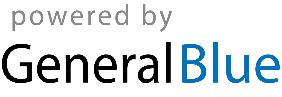 